Проект внесен Главой Тутаевского муниципального района                                                          О.В. Низовой__________________________(подпись)                         «____» ___________  2024г.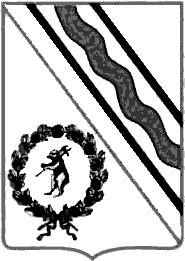 Муниципальный СоветТутаевского муниципального районаРЕШЕНИЕот___________________ №_______- гг. Тутаевпринято на заседании Муниципального СоветаТутаевского муниципального района____________________________________О списании (прощении) задолженности по неустойкам(пеням, штрафам), начисленнымпо договорам арендыВ соответствии с Гражданским кодексом Российской Федерации, Бюджетным кодексом Российской Федерации, Федеральным законом от 25.10.2001 № 137-ФЗ «О введении в действие Земельного кодекса Российской Федерации», Федеральным законом от 06.10.2003 № 131-ФЗ «Об общих принципах организации местного самоуправления в Российской Федерации», Муниципальный Совет Тутаевского муниципального района РЕШИЛ:1. Установить, что списанию (прощению) подлежит задолженность по неустойкам (пеням, штрафам), начисленным за невнесение (несвоевременное внесение) арендной платы по договорам аренды муниципального имущества Тутаевского муниципального района, а также договорам аренды земельных участков, распоряжение которыми осуществляется Администрацией Тутаевского муниципального района, имеющаяся на день подачи заявления о ее списании (прощении), при условии подачи заявления в срок до 01 ноября 2024 г. и отсутствия на день подачи заявления задолженности по арендной плате.2. Решение о списании (прощении) не может быть принято в отношении задолженности, установленной вступившими в законную силу судебными актами о взыскании или утвержденными судом мировыми соглашениями.3. Заявление о списании (прощении) неустойки (пени, штрафов) по договору аренды муниципального имущества или земельного участка подается в управление муниципального имущества Администрации Тутаевского муниципального района с приложением документов, подтверждающих отсутствие задолженности по арендной плате.4. Решение о списании (прощении) по договору принимается управлением муниципального имущества Администрации Тутаевского муниципального района в течение 30 рабочих дней со дня получения заявления и документов, указанных в пункте 3 настоящего решения.5. Опубликовать настоящее решение на официальном сайте Администрации Тутаевского муниципального района.6. Контроль за исполнением настоящего решения возложить на постоянную комиссию Муниципального Совета Тутаевского муниципального района по бюджету, финансам и налоговой политике (Романюк А.И.).7. Настоящее решение вступает в силу с даты его официального опубликования.Председатель Муниципального СоветаТутаевского муниципального района 				    М.А. ВанюшкинГлава Тутаевскогомуниципального района								О.В. НизоваЛИСТ СОГЛАСОВАНИЯ к решениюЭлектронная копия сдана                                 ______________  «____» _________ 2024 года_______Специальные отметки (НПА/ПА) _______________РассылкаАдм. – 1УМИ – 1ДФ – 1МУ ИЦ «Берега» - 1 экз.Должность, Ф.И.О.,исполнителя и согласующих лицДата и время получения документаДата и время согласования (отказа в согласовании)Личная подпись, расшифровка (с пометкой «Согласовано», «Отказ в согласовании»)ЗамечанияИсполнитель:Начальникотдела  учета                                                                       и аренды земель  УМИ АТМР Т.С. Далова тел. 8(48533)2-00-55Консультант-юристУМИ АТМРЕ.С. Смирнова     Зам. начальника       УМИ АТМР по земельным вопросам       А.Е. ПетроваЗам. ГлавыАдминистрации ТМРпо имущественнымвопросам – начальникУМИ АТМР                                 А.В. ИзрайлеваДиректорДепартамента финансовМ.В. ЕлаеваНачальник юридического отдела                                           В.В. КонновУправляющий деламиАдминистрации ТМРС.В. Балясникова